部長通信第１号：キックオフと「公式訪問」　まず最初に、佐藤直前部長、長澤直前書記はじめ先期にご努力・ご尽力されて来られました役員の皆様に心からお礼申し上げます。今期もその精神を引き継ぎまして、張替書記、寺門会計と他の役員と共に東新部発展の為に尽力して参りますので、どうぞ宜しくお願い申し上げます。　７月はキックオフの月であり、7/8（火）の東京クラブへの参加をはじめ、東京目黒クラブ、東京まちだクラブ、東京むかでクラブ、東京世田谷クラブ、東京白金高輪クラブ、信越妙高クラブ、そして東京コスモスクラブへと「公式訪問」をさせて頂き、東新部部長としての主題・方針・重点目標等を披露させていただきました。（東京銀座クラブでは7/12は月島商店街での夏の祭りのイベントに幹部の多くが参加して地域住民の方々にアッピールしていましたので「公式訪問」は9/13に行う事としました。また、東京センテニアルクラブへは東京まちだクラブと同じ日に重なりましたので、9/8に「公式訪問」をさせていただきます。）　なかでも第一優先として取り組みたいテーマは「会員増強」です。神山会員増強事業主査とも力を合わせて①シニア層の掘り起こし　と東日本区で決定されたヤング層への区費補助制度をアッピールする二面作戦で会員増強を目指す　②東新部独自の政策として入会金を向こう三年間に限って“ファンド基金”より補助する　手を打ちました。会員増強はご自分のクラブの財政基盤を強くする事にもなり、東日本区にも貢献し、ひいては東京ＹＭＣＡの会員増強にも繋がっていくものです。７月は嬉しい事に以下の３人の方が入会してくれました；①東京世田谷クラブに野元邦彦さん、②信越妙高クラブに朝倉正昭さん、そして③東京コスモスクラブに中移庸介（なかうつり ようすけ）さんです。ここに入会者に対して心から歓迎申し上げますと共に、入会者を惹き付けていただきました当該クラブの皆様にも心からお礼申し上げます。どんな困難な事があっても必ず「希望の光」があるものです。7/19開催の第１回東新部評議会も皆様のご協力のもとに終えることが出来ました。猛暑に向かう折、どうぞご自愛のほど切に祈念いたしております。２０１４年７月吉日東新部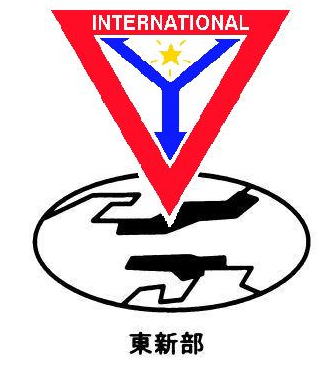 2014-2015 部長通信第1号東新部部長 太田勝人部長主題：「原点を見つめ、充実・飛躍、そして楽しもう！」